Викторина "Обитатели Севера"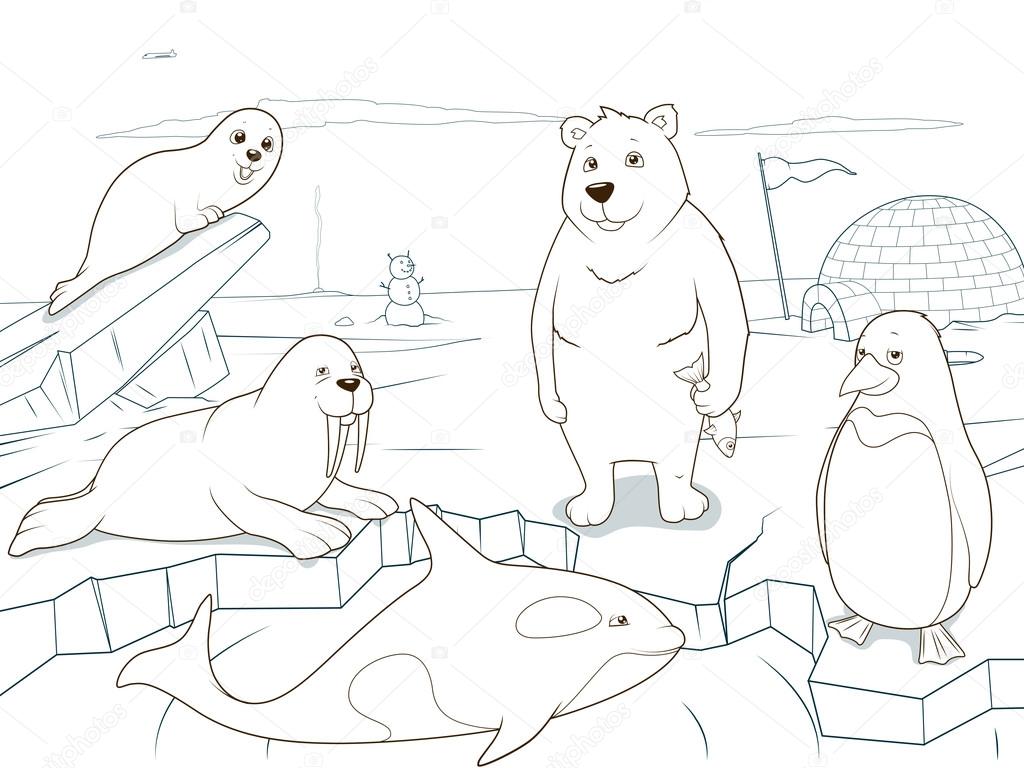 Игра «Это верно или нет?»1 .Правда ли, что белые медведи - самые большие медведи в мире, что они в два раза выше человека?Дети. Да.Верно ли, что детеныша кита называют китайчонком?Дети. Нет.З. Верно ли, что все собаки, которые громко лают, называются лайками?Дети. НетВерно ли, что огромные бивни моржа - это его зубы, с помощью которых он выбирается на лед, защищается от врагов?Дети. Да.Верно ли, что над водой видна ровно половина айсберга?Дети. Нет.Что тюлени и моржи неуклюжи на суше, зато проворны и легки в воде?Дети. ДаВерно ли, что ледник - это человек, который сильно замерз?Дети. Нет.Что множество животных меняют свой мех для маскировки: летом - у них негустая коричневая шерсть, а зимой - белая пушистая шубка?Дети. Да.Что с помощью меховых подушечек на лапках, песцы спасаются от холода и не проваливаются в рыхлый снег?Дети. Да.Что белые медведи не умеют плавать?Дети. Нет«Блиц опрос»Тема: Животные крайнего севера
1.Животное севера, похожее на лису? (Песец)2.У какой птицы есть крылья, но она не летает? (Пингвин)3. Животное с рогами на голове? (Северный олень)4.Толстокожее животное с бивнями, которое не боится холодной воды? (Морж)5.Какой медведь не ложится в спячку? (Белый медведь)6.Косой зверек с длинными ушами? (Полярный заяц)7.Котик, который не мурчит и в море купается? (Морской котик)8.Хищный зверь с зубами щелк? (Полярный волк)«Раздели на группы»Как можно разделить данных животных? По какому признаку? Раздели их на группы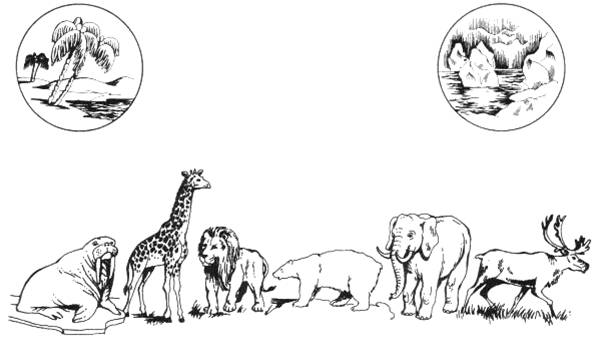 «Отгадай загадку»Он снег глубокий разгребаетИ ягель вкусный добывает,Копает он порой весь деньПолярный северный...Ответ: ОленьМех серебрист.Мышей ловец.С лисою схож,Зовут...Ответ: ПесецВ холодной плавает водеОтличный рыболов,На льдине отдыхает,Свершив большой улов,И отдыхать ему не лень,Рыбачил допоздна...Ответ: ТюленьКто рыбу ловит и резвится,Воды холодной не боится?И как иголки у ежа -Усы колючие у... Ответ: МоржСтранный гладкий серый котРыбу ест, во льдах живет,Есть усы, и хвост, и ротик,Кто же это? - Морской... Ответ: КотикВ Антарктиде кто не знаетПтицу ту, что не летает,Что ныряет в море с льдин!Ах, да это же... Ответ: ПингвинЖивет он там, где холода,И ловит рыбу из-под льда.Он в шубе белой щеголяет,Умеет плавать и ныряетОтвет: МедведьБелая красавица,на кита похожая,Как артистка славится,Хоть и толстокожая!Ответ: Белуха«Кто я?»«Я живу на Крайнем Севере. Питаюсь рыбой и тюленями. Очень люблю море. Толстый слой жира под кожей и длинная белая шерсть предохраняют меня от переохлаждения. А мои лапы похожи на ласты, поэтому я хорошо плаваю и не боюсь заплывать далеко в море». (Белый медведь.)«Животный мир севера удивителен и разнообразен. Самым удачливым и отважным охотником Антарктиды удается увидеть меня. Я хватаю свою добычу острыми зубами. При этом предпочтение отдаю тюленям-крабоедам и пингвинам, но и не отказываю себе в больших количествах криля. Мы обитатели холодных стран обладаем длинным туловищем, которое может достигать трех метров. Весим взрослые в среднем около 300 килограмм. Самцы по размерам уступают самкам. Рождение детенышей осуществляется в летний период на паковом льду» (Морской леопард)«У меня очень красивые рога, но каждую зиму мне приходиться их сбрасывать. Тело покрыто красивыми мелкими светлыми крапинками. Шерсть хорошо предохраняет от морозов, а широкие копыта не позволяют мне проваливаться в снегу. Я горжусь хорошим зрением, а мой слух и нюх позволяют без особого труда обнаружить опасность». (Олень.)«Мы дикие животные холодных стран составляют особую группу. Обитаем в арктическом регионе уже не одно тысячелетие. Нас существует несколько разновидностей: гренландские, морской заяц, кольчатая нерпа и обыкновенный. Гренландский отличается от своих сородичей красивым узором на своей шкуре. А вот морской заяц является самым большим. Что касается нас , обыкновенных, то мы уступает по размерам и окрасу своим собратьям. Однако наша особенность – это выразительные и очень красивые глаза.» (Тюлени)